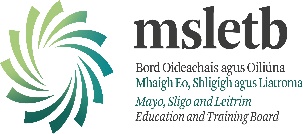 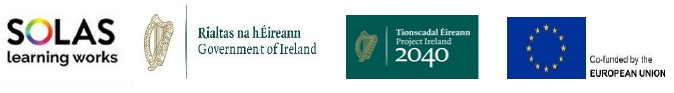 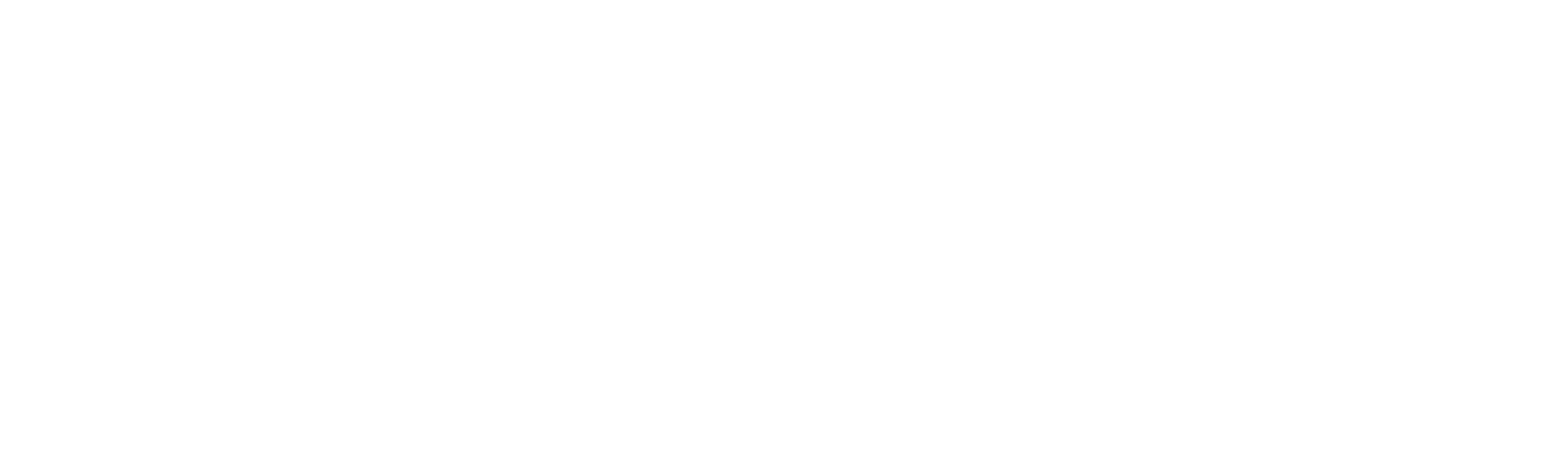 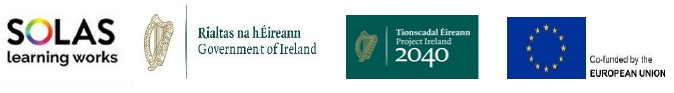 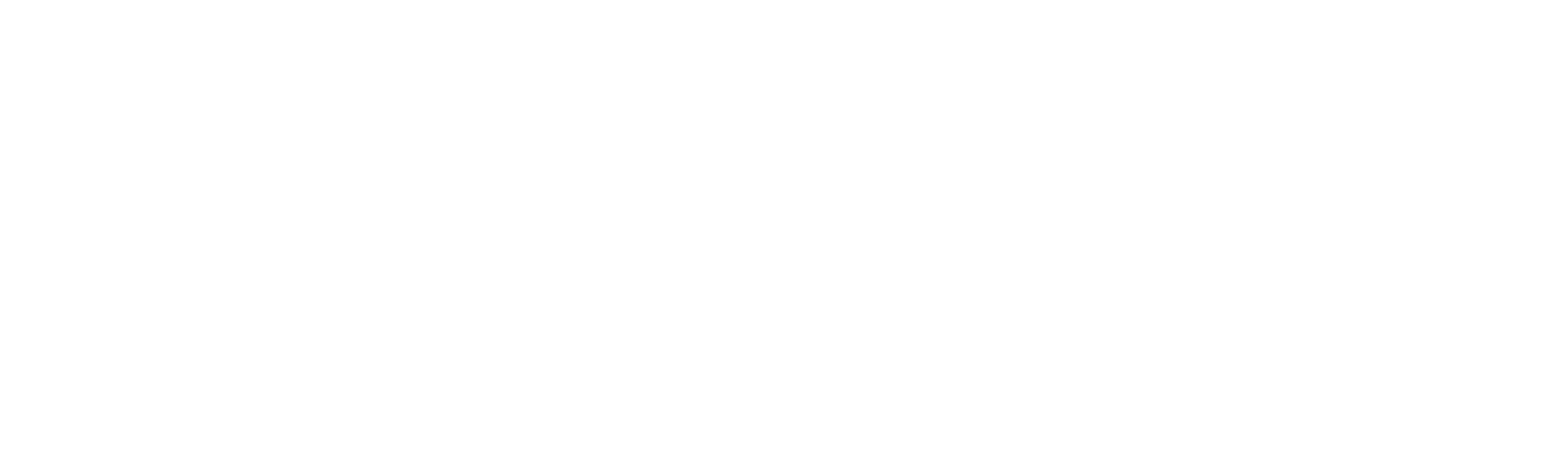 Introduction: The aim of the Reach fund (formally MAEDF) is to provide funding to support educationally disadvantaged learners in accessing and participating in community education.  It aims to increase the participation of disadvantaged learners, particularly those who are undertaking literacy and skills programmes. The fund has a strong focus on building the digital infrastructure of community education providers, including providing devices and software, and increasing their capacity to deliver learning. The fund was specifically designed to tackle inequalities and support access to community education and intended to address specific actions in the Adult Literacy for Life (ALL) Strategy to target funding on access to technology and devices, expand community access to wi-fi and broadband resources and to directly address unmet literacy needs. Funding Categories: 1. Learner assistance fund - initiatives that will support learners to engage/participate in educational programmes Innovative green projects Participation of priority/target cohorts – projects focused on increasing participation in learning with target cohorts: Long term unemployed Young people (16+) People with disabilities Members of the traveller and Roma communities Migrants and refugees Women wishing to return to the labour market Lone parents Equality Awareness: Events/awareness campaigns that contribute to equality policy and legislation. All strategy target cohorts; In line with the ALL strategy, specific actions that. Older adults (55+) Members of the traveller community People with disabilities One-parent households Low paid workers Careers Long-term unemployed Migrants International protected applicants People with language needs Incarcerated persons and ex-offenders Persons recovering from addiction Community groups in pre-development phase to support the most marginalised and disadvantaged groups. Support for refugee groups to support education and training delivery and promote/support cultural and social inclusion, including research and/or needs analysis. Expenditure: Approved funding allocation for any project under the Reach fund must: Be used for the specific purpose intended Be expended by 24/11/2023 Not be used for any costs of a recurring nature All unspent monies under each of the categories must be returned to the MSLETB. Other Requirements Tax compliant and has provided a Tax Clearance Access Number along with the Tax Reference Number and Charity Number (where applicable).  A copy of the relevant document and number (where applicable) must be submitted to MSLETB in advance of any payment to be issued. Capital Threshold  The cost of any one item purchased with this funding cannot exceed €2,400 excl. VAT or €3,000 incl. VATApplications to be submitted by 4pm on 16/05/2023 to  reach2023@msletb.ie General enquires to the relevant county contact belowMayo				Sligo					LeitrimMáirtín O’Moráin		Anna-Marie Kinsella			Paul HamiltonMSLETB			MSLETB				MSLETBLucan Street			Quay Street				St. George’s TerraceCastlebar			Sligo					Carrick-on-ShannonF23 FW70			F91 XH96				N41 W2X7mairtinomorain@msletb.ie	annamariekinsella@msletb.ie		paulhamilton@msletb.ieREACH FUND 2023(FORMERLY KNOWN AS MAEDF -MITIGATING AGAINST EDUCATIONAL DISADVANTAGE FUND)FUNDING APPLICATION FORM Note: Please submit completed applications by 4pm on Tuesday 16th  May, 2023 .All successful projects to be completed by 24th November, 2023 and used for specific purpose intendedPay costs or costs of a recurring nature are not permittedSection 1. Community Group/Project Information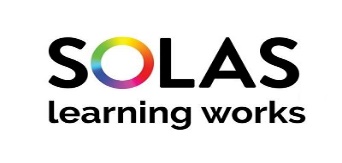 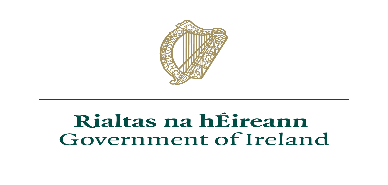 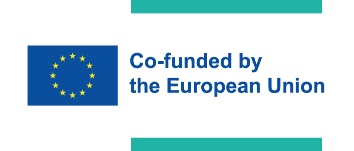 Section 1 - Part 1Section 1 - Part 1Section 1 - Part 1Section 1 - Part 1Section 1 - Part 1Section 1 - Part 1Section 1 - Part 1Section 1 - Part 1Community Group/Project DetailsCommunity Group/Project DetailsCommunity Group/Project DetailsCommunity Group/Project DetailsCommunity Group/Project DetailsCommunity Group/Project DetailsCommunity Group/Project DetailsCommunity Group/Project DetailsName of Community Group:Name of Community Group:Name of Community Group:Name of Community Group:Name of Community Group:Name of Community Group:Name of Community Group:Name of Community Group:Title of proposed project:Title of proposed project:Title of proposed project:Title of proposed project:Title of proposed project:Title of proposed project:Title of proposed project:Title of proposed project:Details of Contact PersonDetails of Contact PersonDetails of Contact PersonDetails of Contact PersonDetails of Contact PersonDetails of Contact PersonDetails of Contact PersonDetails of Contact PersonContact Person:Contact Person:Role in organisationRole in organisationAddress: Email:TelephoneTelephoneFunding Funding Funding Funding Funding Funding Funding Funding Have you received REACH funding from another source in 2023?Have you received REACH funding from another source in 2023?Have you received REACH funding from another source in 2023?Have you received REACH funding from another source in 2023?Have you received REACH funding from another source in 2023?Have you received REACH funding from another source in 2023?Have you received REACH funding from another source in 2023?   Yes         No                 If yes, please answer the following questionsIf yes, please answer the following questionsIf yes, please answer the following questionsIf yes, please answer the following questionsIf yes, please answer the following questionsIf yes, please answer the following questionsIf yes, please answer the following questionsIf yes, please answer the following questionsSource(s) of this funding:Source(s) of this funding:Source(s) of this funding:Source(s) of this funding:Intended purpose of this funding:Intended purpose of this funding:Intended purpose of this funding:Intended purpose of this funding:Section 2 – Financial DetailsSection 2 – Financial DetailsSection 2 – Financial DetailsSection 2 – Financial DetailsFinancial Details of Project InitiativeFinancial Details of Project InitiativeFinancial Details of Project InitiativeFinancial Details of Project InitiativeCost of Project:Cost of Project:€€Grant Request (the grant amount sought)Grant Request (the grant amount sought)€€If the total cost of the project is greater than the amount of the grant sought, please outline where and how the balance of funding will be secured:If the total cost of the project is greater than the amount of the grant sought, please outline where and how the balance of funding will be secured:If the total cost of the project is greater than the amount of the grant sought, please outline where and how the balance of funding will be secured:If the total cost of the project is greater than the amount of the grant sought, please outline where and how the balance of funding will be secured:Estimated costs for each of the following where applicable :Estimated costs for each of the following where applicable :Estimated costs for each of the following where applicable :Estimated costs for each of the following where applicable :Green ProjectsLearner Assistance FundParticipation of priority/target cohortsSupport for Refugee Support Groups€€€€Equality AwarenessParticipation of ‘Adult Literacy for Life Strategy’ target cohorts e.g. unmet literacy needs, access to technology and devices and community access to WiFi/broadband.Pre development phase community groups supporting marginalised groups.€€€€Expenditure must not be used for any pay costs or costs of a recurring nature; Capital threshold is based on the cost of any item more than €3,000 including VAT.  Capital items cannot be funded through this grant. Items/services  must be sourced according to government  procurement policies and procedures and quotations supplied where applicable. Quotations and Procurement Requirements: In order to process your application in full please ensure to submit quotes with the completed application form. The following procurement requirements will apply: • under €5000 - one written quote, • €5,001 - €15,000 - three written quotes • €15,001 - €25,000 - five written quotes*note; if purchasing 12 identical items and each item costs €500 then three written quotes are required. Expenditure must not be used for any pay costs or costs of a recurring nature; Capital threshold is based on the cost of any item more than €3,000 including VAT.  Capital items cannot be funded through this grant. Items/services  must be sourced according to government  procurement policies and procedures and quotations supplied where applicable. Quotations and Procurement Requirements: In order to process your application in full please ensure to submit quotes with the completed application form. The following procurement requirements will apply: • under €5000 - one written quote, • €5,001 - €15,000 - three written quotes • €15,001 - €25,000 - five written quotes*note; if purchasing 12 identical items and each item costs €500 then three written quotes are required. Expenditure must not be used for any pay costs or costs of a recurring nature; Capital threshold is based on the cost of any item more than €3,000 including VAT.  Capital items cannot be funded through this grant. Items/services  must be sourced according to government  procurement policies and procedures and quotations supplied where applicable. Quotations and Procurement Requirements: In order to process your application in full please ensure to submit quotes with the completed application form. The following procurement requirements will apply: • under €5000 - one written quote, • €5,001 - €15,000 - three written quotes • €15,001 - €25,000 - five written quotes*note; if purchasing 12 identical items and each item costs €500 then three written quotes are required. Expenditure must not be used for any pay costs or costs of a recurring nature; Capital threshold is based on the cost of any item more than €3,000 including VAT.  Capital items cannot be funded through this grant. Items/services  must be sourced according to government  procurement policies and procedures and quotations supplied where applicable. Quotations and Procurement Requirements: In order to process your application in full please ensure to submit quotes with the completed application form. The following procurement requirements will apply: • under €5000 - one written quote, • €5,001 - €15,000 - three written quotes • €15,001 - €25,000 - five written quotes*note; if purchasing 12 identical items and each item costs €500 then three written quotes are required. Section 3 - Proposal DetailsStatement of proposalPlease provide a synopsis of the target group and the category under which you are applying for this funding:  (Please refer to Reach Fund 2023 Guidelines)Signature (1)Print namePosition in organisationDateSignature (2)Print namePosition in organisationDateClosing date for receipt of applications:  4pm on 16th May, 2023